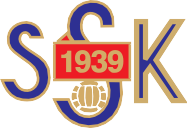 STÖTTA SUNNANÅ SK HerrGENOM ATT KÖPA EN MATCHBOLL  FÖR   2 000 kronor	Genom  att  köpa  matchboll  av  Sunnanå SK  bidrar  du  till  att  hålla  vår  verksamhet  i  gång  i  dessa  tuffa  tider! 
Vi kommer  att  göra  allt  som  står  i  vår  makt  för  att  hålla  verksamheten  igång,utifrån de rekommendationer som ges.Idrott utomhus uppmuntras lika mycket nu som förr, bl a för att stärka immunförsvaret.Idrott   tillsammans  med  andra  blir  allt  viktigare  för  att  skapa  en  normalitet  i  en  onormal   tid! Nu  erbjuder  vi  möjligheten  att  hjälpa  det  lag  som  ni  specifikt  vill  stötta  i  Sunnanå     SK!Merparten av dessa 2 000 kronor går direkt till laget.Vi erbjuder som motprestation ett årskort dam- och herrlagets matcher.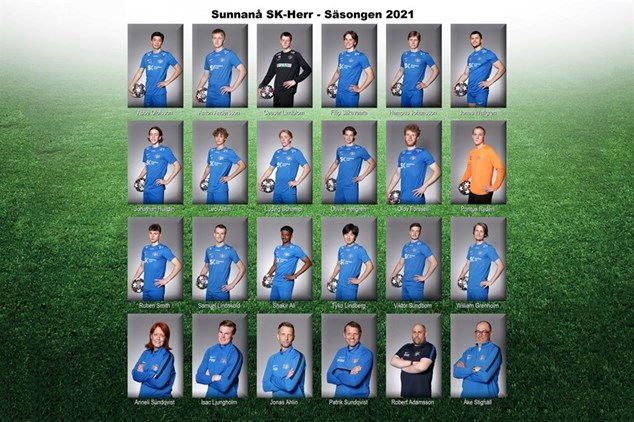   FÖRETAG:KONTAKTPERSON:ADRESS:DESSA UPPGIFTER SKICKAS TILL INFO@SUNNANASK.SEANTAL MATCHBOLLAR:LAG I SSK:KONTAKTPERSON SUNNANÅ SK: 	KONTAKT: krister@sunnanask.se	